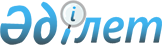 Об утверждении критериев оценки степени рисков и проверочных листов в области семеноводстваСовместный приказ Заместителя Премьер-Министра Республики Казахстан - Министра сельского хозяйства Республики Казахстан от 30 ноября 2018 года № 485 и Министра национальной экономики Республики Казахстан от 30 ноября 2018 года № 93. Зарегистрирован в Министерстве юстиции Республики Казахстан 6 декабря 2018 года № 17871.
      В соответствии с пунктами 5 и 6 статьи 141 и пунктом 1 статьи 143 Предпринимательского кодекса Республики Казахстан ПРИКАЗЫВАЕМ:
      Сноска. Преамбула - в редакции cовместного приказа Министра сельского хозяйства РК от 01.02.2023 № 46 и Министра национальной экономики РК от 02.02.2023 № 15 (вводится в действие по истечении десяти календарных дней после дня его первого официального опубликования).


      1. Утвердить:
      1) критерии оценки степени рисков в области семеноводства согласно приложению 1 к настоящему совместному приказу;
      2) проверочные листы в области семеноводства для:
      производителей оригинальных семян согласно приложению 2 к настоящему совместному приказу;
      элитно-семеноводческих хозяйств согласно приложению 3 к настоящему совместному приказу;
      семеноводческих хозяйств согласно приложению 4 к настоящему совместному приказу;
      реализаторов семян согласно приложению 5 к настоящему совместному приказу;
      лабораторий по экспертизе качества семян согласно приложению 6 к настоящему совместному приказу;
      потребителей семян (за исключением физических лиц, занимающихся производством семян для использования на приусадебных, садовых, дачных и огородных участках без права их реализации) согласно приложению 7 к настоящему совместному приказу;
      физических лиц для осуществления деятельности по апробации сортовых посевов сельскохозяйственных растений согласно приложению 8 к настоящему совместному приказу;
      физических лиц для осуществления деятельности по экспертизе сортовых и посевных качеств семян согласно приложению 9 к настоящему совместному приказу.
      Сноска. Пункт 1 - в редакции совместного приказа Министра сельского хозяйства РК от 22.06.2023 № 241 и Министра национальной экономики РК от 23.06.2023 № 121 (вводится в действие по истечении десяти календарных дней после дня его первого официального опубликования).


      2. Признать утратившим силу совместный приказ Министра сельского хозяйства Республики Казахстан от 28 декабря 2015 года № 15-05/1137 и Министра национальной экономики Республики Казахстан от 29 декабря 2015 года № 822 "Об утверждении проверочного листа в области семеноводства" (зарегистрирован в Реестре государственной регистрации нормативных правовых актов под № 12750, опубликован 20 января 2016 года в информационно-правовой системе "Әділет").
      3. Департаменту производства и переработки растениеводческой продукции Министерства сельского хозяйства Республики Казахстан в установленном законодательством порядке обеспечить:
      1) государственную регистрацию настоящего совместного приказа в Министерстве юстиции Республики Казахстан;
      2) в течение десяти календарных дней со дня государственной регистрации настоящего совместного приказа направление его на казахском и русском языках в Республиканское государственное предприятие на праве хозяйственного ведения "Республиканский центр правовой информации" для официального опубликования и включения в Эталонный контрольный банк нормативных правовых актов Республики Казахстан;
      3) в течение десяти календарных дней после государственной регистрации настоящего совместного приказа направление его копии на официальное опубликование в периодические печатные издания; 
      4) размещение настоящего совместного приказа на интернет-ресурсе Министерства сельского хозяйства Республики Казахстан после его официального опубликования;
      5) в течение десяти рабочих дней после государственной регистрации настоящего совместного приказа представление в Департамент юридической службы Министерства сельского хозяйства Республики Казахстан сведений об исполнении мероприятий, предусмотренных подпунктами 1), 2), 3) и 4) настоящего пункта.
      4. Настоящий совместный приказ вводится в действие по истечении десяти календарных дней после дня его первого официального опубликования.
      "СОГЛАСОВАН"Комитетпо правовой статистике испециальным учетамГенеральной прокуратурыРеспублики Казахстан Критерии оценки степени рисков в области семеноводства
      Сноска. Приложение 1 - в редакции совместного приказа Министра сельского хозяйства РК от 22.06.2023 № 241 и Министра национальной экономики РК от 23.06.2023 № 121 (вводится в действие по истечении десяти календарных дней после дня его первого официального опубликования). Глава 1. Общие положения
      1. Настоящие критерии оценки степени рисков в области семеноводства (далее – Критерии) разработаны в соответствии с пунктом 5 статьи 141 Предпринимательского кодекса Республики Казахстан (далее – Кодекс), Правилами формирования регулирующими государственными органами системы оценки и управления рисками, утвержденными приказом исполняющего обязанности Министра национальной экономики Республики Казахстан от 22 июня 2022 года № 48 (зарегистрирован в Реестре государственной регистрации нормативных правовых актов № 28577), и приказом исполняющего обязанности Министра национальной экономики Республики Казахстан от 31 июля 2018 года № 3 "Об утверждении формы проверочного листа" (зарегистрирован в Реестре государственной регистрации нормативных правовых актов № 17371), для отнесения субъектов контроля в области семеноводства к степеням риска и для отбора субъектов (объектов) контроля при проведении проверки, проводимой на соответствие требованиям по направленным уведомлениям (далее – проверки на соответствие требованиям по направленным уведомлениям), и профилактического контроля с посещением субъекта (объекта) контроля.
      2. В настоящих Критериях используются следующие понятия:
      1) субъекты (объекты) контроля – производители оригинальных семян, элитно-семеноводческие хозяйства, семеноводческие хозяйства, лаборатории по экспертизе качества семян, потребители семян (за исключением физических лиц, занимающихся производством семян для использования на приусадебных, садовых, дачных и огородных участках без права их реализации), реализаторы семян, физические лица для осуществления деятельности по апробации сортовых посевов сельскохозяйственных растений, физические лица для осуществления деятельности по экспертизе сортовых и посевных качеств семян;
      2) балл – количественная мера исчисления риска;
      3) незначительное нарушение – нарушение требований, установленных нормативными правовыми актами в области семеноводства, в части неправильного ведения документации в области семеноводства;
      4) нормализация данных – статистическая процедура, предусматривающая приведение значений, измеренных в различных шкалах, к условно общей шкале;
      5) значительное нарушение – нарушение требований, установленных нормативными правовыми актами в области семеноводства по наличию пашни, освоенных семеноводческих севооборотов, сортовой агротехнологии, квалифицированных специалистов, исходного семенного материала, обеспечению сохранности материалов учета по семеноводству, проведению систематического обследования посевов (посадок), территорий, семяочистительных машин и механизмов, складов на выявление карантинных объектов и проведение мероприятий по борьбе с ними, хранению средних проб, оформлению документов о качестве семян, использованию для посева семян соответствующих по сортовым и посевным качествам требованиям законодательства Республики Казахстан о семеноводстве, наличию лицензионного договора, а также нарушению сроков и полноты предоставления отчетности;
      6) грубое нарушение – нарушение требований, установленных законодательством Республики Казахстан в области семеноводства, влекущие административную ответственность, предусмотренную статьей 402 Кодекса Республики Казахстан "Об административных правонарушениях", не соблюдение требований по материально-техническому оснащению, проведению апробации, отбору проб, соблюдению стандартов в области семеноводства при проведении экспертизы качества семян, наличие жалоб и обращений, использование для посева (посадки) семян сельскохозяйственных растений, полученных на основе генной инженерии (генетически модифицированных), использование для посева (посадки) семян сельскохозяйственных растений, зараженных карантинными объектами, нецелевое использование субсидированных семян;
      7) риск – вероятность причинения вреда в результате деятельности субъекта контроля, законным интересам физических и юридических лиц, имущественным интересам государства с учетом степени тяжести его последствий;
      8) система оценки и управления рисками – процесс принятия управленческих решений, направленных на снижение вероятности наступления неблагоприятных факторов путем распределения субъектов (объектов) контроля по степеням риска для последующего осуществления профилактического контроля с посещением субъекта (объекта) контроля и (или) проверок на соответствие требованиям по направленным уведомлениям с целью минимально возможной степени ограничения свободы предпринимательства, обеспечивая при этом допустимый уровень риска в соответствующих сферах деятельности, а также направленных на изменение уровня риска для конкретного субъекта (объекта) контроля и (или) освобождения такого субъекта (объекта) контроля от профилактического контроля с посещением субъекта (объекта) контроля и (или) проверок на соответствие требованиям по направленным уведомлениям;
      9) объективные критерии оценки степени риска (далее – объективные критерии) – критерии оценки степени риска, используемые для отбора субъектов (объектов) контроля в области семеноводства и не зависящие непосредственно от отдельного субъекта (объекта) контроля;
      10) критерии оценки степени риска – совокупность количественных и качественных показателей, связанных с непосредственной деятельностью субъекта контроля, особенностями отраслевого развития и факторами, влияющими на это развитие, позволяющих отнести субъекты (объекты) контроля к различным степеням риска;
      11) субъективные критерии оценки степени риска (далее – субъективные критерии) – критерии оценки степени риска, используемые для отбора субъектов (объектов) контроля в зависимости от результатов деятельности конкретного субъекта (объекта) контроля;
      12) проверочный лист – перечень требований, предъявляемых к деятельности субъектов (объектов) контроля, несоблюдение которых влечет за собой угрозу законным интересам физических и юридических лиц, государства;
      13) выборочная совокупность (выборка) – перечень оцениваемых субъектов (объектов), относимых к однородной группе субъектов (объектов) контроля в конкретной сфере государственного контроля, в соответствии с пунктом 2 статьи 143 Кодекса. Глава 2. Порядок формирования системы оценки и управления рисками при проведении проверки на соответствие требованиям по направленным уведомлениям и профилактического контроля субъектов (объектов) контроля
      3. Для целей управления рисками при осуществлении профилактического контроля с посещением субъекта (объекта) контроля и (или) проверки на соответствие требованиям по направленным уведомлениям, критерии оценки степени риска для проведения проверки на соответствие требованиям по направленным уведомлениям и профилактического контроля субъектов (объектов) контроля формируются посредством определения объективных и субъективных критериев, которые осуществляются поэтапно (мультикритериальный анализ решений).
      На первом этапе по объективным критериям субъекты (объекты) контроля относятся к одной из следующих степеней риска:
      1) высокий риск;
      2) средний риск;
      3) низкий риск.
      В отношении субъектов (объектов) контроля, отнесенных к высокой и средней степеням риска, проводятся проверка на соответствие требованиям по направленным уведомлениям, профилактический контроль с посещением субъекта (объекта) контроля и внеплановая проверка.
      В отношении субъектов (объектов) контроля, отнесенных к низкой степени риска, проводится внеплановая проверка.
      4. На втором этапе по субъективным критериям субъекты (объекты) контроля относятся к одной из следующих степеней риска:
      1) высокий риск;
      2) средний риск;
      3) низкий риск.
      По показателям степени риска по субъективным критериям субъект (объект) контроля относится:
      1) к высокой степени риска – при показателе степени риска от 71 до 100 включительно;
      2) к средней степени риска – при показателе степени риска от 31 до 70 включительно;
      3) к низкой степени риска – при показателе степени риска от 0 до 30 включительно.
      5. В зависимости от возможного риска и значимости проблемы, единичности или системности нарушения, анализа принятых ранее решений по каждому источнику информации требования, предъявляемые к деятельности субъектов (объектов) контроля, соответствуют степени нарушения – грубое, значительное и незначительное.
      Степень нарушений требований в области семеноводства определяется согласно приложению 1 к настоящим Критериям.
      6. Критерии оценки степени риска для проведения проверки на соответствие требованиям по направленным уведомлениям и профилактического контроля субъектов (объектов) контроля формируются посредством определения объективных и субъективных критериев. Параграф 1. Объективные критерии
      7. По объективным критериям к субъектам (объектам) контроля высокой степени риска относятся производители оригинальных семян, элитно-семеноводческие хозяйства, семеноводческие хозяйства и лаборатории по экспертизе качества семян.
      8. По объективным критериям к субъектам (объектам) контроля средней степени риска относятся потребители семян (за исключением физических лиц, занимающихся производством семян для использования на приусадебных, садовых, дачных и огородных участках без права их реализации), физические лица для осуществления деятельности по апробации сортовых посевов сельскохозяйственных растений и физические лица для осуществления деятельности по экспертизе сортовых и посевных качеств семян.
      9. По объективным критериям к субъектам (объектам) контроля низкой степени риска относятся реализаторы семян. Параграф 2. Субъективные критерии
      10. Определение субъективных критериев осуществляется с применением следующих этапов:
      1) формирование базы данных и сбор информации;
      2) анализ информации и оценка рисков.
      11. Формирование базы данных и сбор информации необходимы для выявления субъектов (объектов) контроля.
      Для оценки степени риска по субъективным критериям для проведения профилактического контроля с посещением субъекта (объекта) контроля используются следующие источники информации: 
      1) результаты предыдущих проверок и профилактического контроля с посещением субъектов (объектов) контроля;
      2) результаты мониторинга отчетности и сведений, представляемых субъектом контроля. 
      Для оценки степени риска по субъективным критериям для проведения проверки на соответствие требованиям по направленным уведомлениям используются результаты предыдущих проверок в отношении субъектов (объектов) контроля.
      12. На основании имеющихся источников информации формируются данные по субъективным критериям, подлежащие анализу и оценке.
      Анализ и оценка субъективных критериев позволяет сконцентрировать проведение проверки на соответствие требованиям по направленным уведомлениям и профилактического контроля субъекта (объекта) контроля в отношении субъекта (объекта) контроля с наибольшим потенциальным риском.
      При этом при анализе и оценке не применяются данные субъективных критериев, ранее учтенные и использованные в отношении конкретного субъекта (объекта) контроля либо данные, по которым истек срок исковой давности в соответствии с пунктом 1 статьи 178 Гражданского кодекса Республики Казахстан.
      В отношении субъектов контроля, устранивших в полном объеме выданные нарушения по итогам проведенного предыдущего профилактического контроля с посещением и (или) проверки на соответствие требованиям по направленным уведомлениям, не допускается включение их при формировании графиков и списков на очередной период государственного контроля.
      13. Исходя из приоритетности применяемых источников информации и значимости показателей субъективных критериев, в соответствии с порядком расчета показателя степени риска по субъективным критериям, определенным в главе 3 настоящих Критериев, рассчитывается показатель степени риска по субъективным критериям по шкале от 0 до 100 баллов.
      Приоритетность применяемых источников информации и значимость показателей субъективных критериев устанавливаются согласно перечню субъективных критериев для определения степени риска по субъективным критериям в области семеноводства согласно приложению 2 к настоящим Критериям. Параграф 3. Управление рисками
      14. В целях реализации принципа поощрения добросовестных субъектов контроля и концентрации контроля на нарушителях субъекты (объекты) контроля освобождаются от проведения профилактического контроля с посещением субъекта (объекта) контроля и (или) проверки на соответствие требованиям по направленным уведомлениям на период, определяемый пунктами 22 и 23 настоящих Критериев, посредством применения субъективных критериев.
      15. Субъекты (объекты) контроля по субъективным критериям переводятся с применением информационной системы с высокой степени риска в среднюю степень риска или со средней степени риска в низкую степень риска в области семеноводства в случаях, если в законах Республики Казахстан и в настоящих Критериях определены случаи освобождения от профилактического контроля с посещением субъекта (объекта) контроля или проведения проверок на соответствие требованиям по направленным уведомлениям.
      16. Система оценки и управления рисками ведется с использованием информационных систем, относящих субъекты (объекты) контроля к конкретным степеням риска и формирующих графики или списки проведения контрольных мероприятий, а также основывается на государственной статистике, итогах ведомственного статистического наблюдения, а также информационных инструментах.
      При отсутствии информационной системы оценки и управления рисками минимально допустимый порог количества субъектов (объектов) контроля, в отношении которых осуществляются профилактический контроль с посещением субъекта (объекта) контроля и (или) проверка на соответствие требованиям по направленным уведомлениям, не должен превышать пяти процентов от общего количества таких субъектов контроля в области семеноводства. Глава 3. Порядок расчета общего показателя степени риска по субъективным критериям
      17. Для отнесения субъекта контроля к степени риска в соответствии с пунктами 3 и 4 настоящих Критериев применяется следующий порядок расчета показателя степени риска.
      Государственный орган собирает информацию и формирует базу данных по субъективным критериям из источников согласно пункту 11 настоящих Критериев.
      18. Расчет показателя степени риска по субъективным критериям (R) осуществляется в автоматизированном режиме путем суммирования показателя степени риска по нарушениям по результатам предыдущих проверок и профилактического контроля с посещением субъектов (объектов) контроля (SP) и показателя степени риска по субъективным критериям (SC), с последующей нормализацией значений данных в диапазон от 0 до 100 баллов.
      Rпром = SP + SC,
      где:
      Rпром – промежуточный показатель степени риска по субъективным критериям;
      SР – показатель степени риска по нарушениям;
      SC – показатель степени риска по субъективным критериям, определенным в соответствии с пунктом 13 настоящих Критериев.
      Расчет производится по каждому субъекту (объекту) контроля однородной группы субъектов (объектов) контроля в области семеноводства. При этом перечень оцениваемых субъектов (объектов) контроля, относимых к однородной группе субъектов (объектов) контроля одной сферы государственного контроля, образует выборочную совокупность (выборку) для последующей нормализации данных.
      19. По данным, полученным по результатам предыдущих проверок и профилактического контроля с посещением субъектов (объектов) контроля, формируется показатель степени риска по нарушениям, оцениваемый в баллах от 0 до 100.
      При выявлении одного грубого нарушения по любому из источников информации, указанных в пункте 11 настоящих Критериев, субъекту контроля приравнивается показатель степени риска 100 баллов и в отношении него проводится проверка на соответствие требованиям по направленным уведомлениям или профилактический контроль с посещением субъекта (объекта) контроля.
      При не выявлении грубых нарушений показатель степени риска по нарушениям рассчитывается суммарным показателем по нарушениям значительной и незначительной степени.
      При определении показателя значительных нарушений применяется коэффициент 0,7.
      Данный показатель рассчитывается по следующей формуле:
      SРз = (SР2 х 100/SР1) х 0,7,
      где:
      SРз – показатель значительных нарушений;
      SР1 – требуемое количество значительных нарушений;
      SР2 – количество выявленных значительных нарушений;
      При определении показателя незначительных нарушений применяется коэффициент 0,3.
      Данный показатель рассчитывается по следующей формуле:
      SРн = (SР2 х 100/SР1) х 0,3,
      где:
      SРн – показатель незначительных нарушений;
      SР1 – требуемое количество незначительных нарушений;
      SР2 – количество выявленных незначительных нарушений;
      Показатель степени риска по нарушениям (SР) рассчитывается по шкале от 0 до 100 баллов и определяется путем суммирования показателей значительных и незначительных нарушений по следующей формуле:
      SР = SРз + SРн,
      где:
      SР – показатель степени риска по нарушениям;
      SРз – показатель значительных нарушений;
      SРн – показатель незначительных нарушений.
      Полученное значение показателя степени риска по нарушениям включается в расчет показателя степени риска по субъективным критериям.
      20. Расчет показателя степени риска по субъективным критериям, определенным в соответствии с пунктом 13 настоящих Критериев, производится по шкале от 0 до 100 баллов и осуществляется по следующей формуле: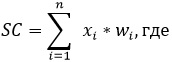 
      xi – показатель субъективного критерия;
      wi – удельный вес показателя субъективного критерия xi;
      n – количество показателей.
      Полученное значение показателя степени риска по субъективным критериям, определенным в соответствии с пунктом 13 настоящих Критериев, включается в расчет показателя степени риска по субъективным критериям.
      21. Рассчитанные по субъектам (объектам) значения по показателю R нормализуются в диапазон от 0 до 100 баллов. Нормализация данных осуществляется по каждой выборочной совокупности (выборке) с использованием следующей формулы: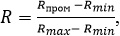 
      R – показатель степени риска (итоговый) по субъективным критериям отдельного субъекта (объекта) контроля;
      Rmax – максимально возможное значение по шкале степени риска по субъективным критериям по субъектам (объектам), входящим в одну выборочную совокупность (выборку) (верхняя граница шкалы);
      Rmin – минимально возможное значение по шкале степени риска по субъективным критериям по субъектам (объектам), входящим в одну выборочную совокупность (выборку) (нижняя граница шкалы);
      Rпром – промежуточный показатель степени риска по субъективным критериям, рассчитанный в соответствии с пунктом 18 настоящих Критериев. Глава 4. Заключительные положения
      22. Кратность проведения проверок на соответствие требованиям по направленным уведомлениям в отношении субъектов (объектов) контроля, отнесенных к высокой степени риска, определяется не чаще одного раза в год.
      Кратность проведения проверок на соответствие требованиям по направленным уведомлениям в отношении субъектов (объектов) контроля, отнесенных к средней степени риска, определяется не чаще одного раза в два года.
      Кратность проведения проверок на соответствие требованиям по направленным уведомлениям в отношении субъектов (объектов) контроля, отнесенных к низкой степени риска, определяется чаще одного раза в три года.
      23. Кратность проведения профилактического контроля с посещением субъекта контроля определяется по результатам проводимого анализа и оценки получаемых сведений по субъективным критериям, но не чаще двух раз в год.
      24. Проверки на соответствие требованиям по направленным уведомлениям проводятся на основании графика проверки на соответствие требованиям по направленным уведомлениям, утверждаемого регулирующим государственным органом в соответствии с пунктом 2 статьи 144 Кодекса.
      Профилактический контроль с посещением субъекта (объекта) контроля проводится на основании полугодовых списков проведения профилактического контроля с посещением субъекта (объекта) контроля, формируемых в соответствии с пунктом 4 статьи 144-2 Кодекса. Степень нарушения требований в области семеноводства
      Сноска. Приложение 1 - в редакции совместного приказа Министра сельского хозяйства РК от 03.11.2023 № 377 и Министра национальной экономики РК от 03.11.2023 № 174 (вводится в действие по истечении десяти календарных дней после дня его первого официального опубликования).
      Сноска. Приложение 2 - в редакции совместного приказа Министра сельского хозяйства РК от 03.11.2023 № 377 и Министра национальной экономики РК от 03.11.2023 № 174 (вводится в действие по истечении десяти календарных дней после дня его первого официального опубликования). Перечень субъективных критериев для определения степени риска по субъективным критериям в области семеноводства Проверочный лист в области семеноводства для производителей оригинальных семян
      Сноска. Приложение 2 - в редакции совместного приказа Министра сельского хозяйства РК от 03.11.2023 № 377 и Министра национальной экономики РК от 03.11.2023 № 174 (вводится в действие по истечении десяти календарных дней после дня его первого официального опубликования).
      Государственный орган, назначивший проверку/профилактический контрольс посещением субъекта (объекта) контроля _______________________________________________________________________________________________Акт о назначении проверки/профилактического контроля с посещением субъекта(объекта) контроля ______________________________________________________________________________________________________________ №, датаНаименование субъекта (объекта) контроля ________________________________________________________________________________________________Бизнес-идентификационный номер субъекта (объекта) контроля______________________________________________________________________________________________________________________________________Адрес места нахождения ________________________________________________________________________________________________________________
      Должностное (ые) лицо (а) _____________________ __________________(должность) (подпись)_______________________________________________________________(фамилия, имя, отчество (при наличии))Руководитель субъекта контроля _________________ _________________(должность) (подпись)_______________________________________________________________(фамилия, имя, отчество (при наличии)) Проверочный лист в области семеноводства для элитно-семеноводческих хозяйств
      Сноска. Приложение 3 - в редакции совместного приказа Министра сельского хозяйства РК от 03.11.2023 № 377 и Министра национальной экономики РК от 03.11.2023 № 174 (вводится в действие по истечении десяти календарных дней после дня его первого официального опубликования).
      Государственный орган, назначивший проверку/профилактический контрольс посещением субъекта (объекта) контроля ________________________________________________________________________________________________Акт о назначении проверки/профилактического контроля с посещением субъекта(объекта) контроля ______________________________________________________________________________________________________________ №, датаНаименование субъекта (объекта) контроля __________________________________________________________________________________________________Бизнес-идентификационный номер субъекта (объекта) контроля________________________________________________________________________________________________________________________________________Адрес места нахождения __________________________________________________________________________________________________________________
      Должностное (ые) лицо (а) _____________________ __________________(должность) (подпись) ___________________________________________(фамилия, имя, отчество (при наличии))Руководитель субъекта контроля ________________________ __________(должность) (подпись) ___________________________________________(фамилия, имя, отчество (при наличии)) Проверочный лист в области семеноводства для семеноводческих хозяйств
      Сноска. Приложение 4 - в редакции совместного приказа Министра сельского хозяйства РК от 03.11.2023 № 377 и Министра национальной экономики РК от 03.11.2023 № 174 (вводится в действие по истечении десяти календарных дней после дня его первого официального опубликования).
      Государственный орган, назначивший проверку/профилактический контрольс посещением субъекта (объекта) контроля ________________________________________________________________________________________________Акт о назначении проверки/профилактического контроля с посещением субъекта(объекта) контроля ______________________________________________________________________________________________________________ №, датаНаименование субъекта (объекта) контроля ________________________________________________________________________________________________Бизнес-идентификационный номер субъекта (объекта) контроля______________________________________________________________________________________________________________________________________Адрес места нахождения ________________________________________________________________________________________________________________
      Должностное (ые) лицо (а) _____________________ __________________(должность) (подпись) ___________________________________________(фамилия, имя, отчество (при наличии))Руководитель субъекта контроля _______________________ ___________(должность) (подпись) ___________________________________________(фамилия, имя, отчество (при наличии)) Проверочный лист в области семеноводства для реализаторов семян
      Сноска. Приложение 5 - в редакции совместного приказа Министра сельского хозяйства РК от 03.11.2023 № 377 и Министра национальной экономики РК от 03.11.2023 № 174 (вводится в действие по истечении десяти календарных дней после дня его первого официального опубликования).
      Государственный орган, назначивший проверку/профилактический контрольс посещением субъекта (объекта) контроля ________________________________________________________________________________________________Акт о назначении проверки/профилактического контроля с посещением субъекта(объекта) контроля ______________________________________________________________________________________________________________ №, датаНаименование субъекта (объекта) контроля ________________________________________________________________________________________________Индивидуальный идентификационный номер, бизнес-идентификационный номерсубъекта (объекта) контроля _______________________________________________________________________________________________________________Адрес места нахождения __________________________________________________________________________________________________________________
      Должностное (ые) лицо (а) _____________________ __________________(должность) (подпись) ___________________________________________(фамилия, имя, отчество (при наличии))Руководитель субъекта контроля ________________________ __________(должность) (подпись) ___________________________________________(фамилия, имя, отчество (при наличии)) Проверочный лист в области семеноводства для лабораторий по экспертизе качества семян
      Сноска. Приложение 6 - в редакции совместного приказа Министра сельского хозяйства РК от 03.11.2023 № 377 и Министра национальной экономики РК от 03.11.2023 № 174 (вводится в действие по истечении десяти календарных дней после дня его первого официального опубликования).
      Государственный орган, назначивший проверку/профилактический контрольс посещением субъекта (объекта) контроля ________________________________________________________________________________________________Акт о назначении проверки/профилактического контроля с посещением субъекта(объекта) контроля ____________________________________________________________________________________________________________ №, датаНаименование субъекта (объекта) контроля__________________________________________________________________________________________________________________________________Бизнес-идентификационный номер субъекта (объекта) контроля__________________________________________________________________________________________________________________________________Адрес места нахождения ____________________________________________________________________________________________________________
      Должностное (ые) лицо (а) _____________________ __________________(должность) (подпись) ___________________________________________(фамилия, имя, отчество (при наличии))Руководитель субъекта контроля ________________________ __________(должность) (подпись) ___________________________________________(фамилия, имя, отчество (при наличии)) Проверочный лист в области семеноводства для потребителей семян (за исключением физических лиц, занимающихся производством семян для использования на приусадебных, садовых, дачных и огородных участках без права их реализации)
      Сноска. Правила дополнены приложением 7 в соответствии с совместным приказом и.о. Министра сельского хозяйства РК от 14.07.2021 № 208 и Министра национальной экономики РК от 02.08.2021 № 76 (вводится в действие по истечении десяти календарных дней после дня его первого официального опубликования); в редакции совместного приказа Министра сельского хозяйства РК от 22.06.2023 № 241 и Министра национальной экономики РК от 23.06.2023 № 121 (вводится в действие по истечении десяти календарных дней после дня его первого официального опубликования).
      Государственный орган, назначивший проверку/профилактический контрольс посещением субъекта (объекта) контроля _______________________________________________________________________________________________Акт о назначении проверки/профилактического контроля с посещением субъекта(объекта) контроля ___________________________________________________________________________________________________________ №, дата/Наименование субъекта (объекта) контроля ______________________________________________________________________________________________Индивидуальный идентификационный номер, бизнес- идентификационный номерсубъекта (объекта) контроля____________________________________________________________________________________________________________________________________Адрес места нахождения ______________________________________________________________________________________________________________
      Должностное (ые) лицо (а)___________________________ __________________(должность) (подпись)______________________________________________(фамилия, имя, отчество (при наличии))Руководитель субъекта контроля____________________________ __________________(должность) (подпись)______________________________________________(фамилия, имя, отчество (при наличии)) Проверочный лист в области семеноводства для физических лиц для осуществления деятельности по апробации сортовых посевов сельскохозяйственных растений
      Сноска. Совместны приказ дополнен приложением 8 в соответствии с совместным приказом Министра сельского хозяйства РК от 22.06.2023 № 241 и Министра национальной экономики РК от 23.06.2023 № 121 (вводится в действие по истечении десяти календарных дней после дня его первого официального опубликования).
      Государственный орган, назначивший проверку __________________________________________________________________________________________Акт о назначении проверки _____________________________________________________________________________________________________ №, датаНаименование субъекта (объекта) контроля ______________________________________________________________________________________________Индивидуальный идентификационный номер субъекта (объекта) контроля____________________________________________________________________________________________________________________________________Адрес места нахождения ______________________________________________________________________________________________________________
      Должностное (ые) лицо (а)____________________________ __________________(должность) (подпись)______________________________________________(фамилия, имя, отчество (при наличии))Руководитель субъекта контроля____________________________ __________________(должность) (подпись)______________________________________________(фамилия, имя, отчество (при наличии)) Проверочный лист в области семеноводства для физических лиц для осуществления деятельности по экспертизе сортовых и посевных качеств семян
      Сноска. Совместны приказ дополнен приложением 9 в соответствии с совместным приказом Министра сельского хозяйства РК от 22.06.2023 № 241 и Министра национальной экономики РК от 23.06.2023 № 121 (вводится в действие по истечении десяти календарных дней после дня его первого официального опубликования).
      Государственный орган, назначивший проверку ___________________________________________________________________________________________Акт о назначении проверки _____________________________________________________________________________________________________ №, датаНаименование субъекта (объекта) контроля ______________________________________________________________________________________________Индивидуальный идентификационный номер субъекта (объекта) контроля____________________________________________________________________________________________________________________________________Адрес места нахождения ______________________________________________________________________________________________________________
      Должностное (ые) лицо (а)___________________________ __________________(должность) (подпись)______________________________________________(фамилия, имя, отчество (при наличии))Руководитель субъекта контроля___________________________ __________________(должность) (подпись)______________________________________________(фамилия, имя, отчество (при наличии))
					© 2012. РГП на ПХВ «Институт законодательства и правовой информации Республики Казахстан» Министерства юстиции Республики Казахстан
				Приложение 1
к совместному приказу
Заместителя Премьер-Министра
Республики Казахстан
– Министра сельского хозяйства
Республики Казахстан
от 30 ноября 2018 года № 485
и Министра национальной экономики
Республики Казахстан
от 30 ноября 2018 года № 93Приложение 1
к Критериям оценки
степени рисков
в области семеноводства
№
Наименование критериев
Степень нарушения
Производители оригинальных семян
Производители оригинальных семян
Производители оригинальных семян
1.
Представление сведений о прогнозной структуре посевных площадей сельскохозяйственных культур под урожай соответствующего года
значительное
2.
Представление сведений о количестве и качестве высеянных семян сельскохозяйственных культур под урожай соответствующего года
значительное
3.
Представление сведений о потребности и обеспеченности сельскохозяйственных формирований семенами озимых, яровых зерновых, зернобобовых, масличных, технических культур, однолетних и многолетних трав и картофеля для посева в соответствующем году
значительное
4.
Представление сведений о сортовом составе засыпанных семян сельскохозяйственных культур под урожай соответствующего года
значительное
5.
Представление сведений о репродукционном составе засыпанных семян сельскохозяйственных культур под урожай соответствующего года
значительное
6.
Представление сведений о наличии материально-технической базы по обработке и хранению семян
значительное
7.
Представление сведений о производстве и ожидаемой реализации семян из урожая предыдущего года производителями семян
значительное
8.
Представление сведений об использовании семян из урожая предыдущего года аттестованными субъектами семеноводства
значительное
9.
Представление сведений об апробации сортовых посевов сельскохозяйственных культур в текущем году
значительное
10.
Наличие площади пашни для ведения производства оригинальных семян (на орошаемых землях – водообеспеченной севооборотной пашни)
значительное
11.
Наличие освоенных семеноводческих севооборотов (не распространяется на производителей саженцев плодово-ягодных культур, орехоплодных культур и винограда), заложенных в соответствии с научно-обоснованными рекомендациями для конкретной почвенно-климатической зоны с учетом особенностей сельскохозяйственного растения, по которому ведется производство оригинальных семян, и прошедших не менее одной ротации
значительное
12.
Наличие семеноводческих посевов в общей посевной площади – не менее 25 процентов (не распространяется на производителей саженцев плодово-ягодных культур, орехоплодных культур и винограда)
незначительное
13.
Наличие опыта работы по производству оригинальных семян (первичному семеноводству), путем подтверждения наличием документов учета количества и качества произведенных оригинальных семян – не менее пяти лет (не распространяется на производителей саженцев орехоплодных культур)
незначительное
14.
Наличие сортовой агротехники, соответствующей научно-обоснованным рекомендациям по возделыванию сельскохозяйственных культур для конкретной почвенно-климатической зоны
значительное
15.
Отсутствие карантинных объектов на территории производителя оригинальных семян, подтвержденное государственным инспектором по карантину растений территориальной инспекции Комитета государственной инспекции в агропромышленном комплексе Министерства сельского хозяйства Республики Казахстан, при этом карантинные объекты должны отсутствовать на территории производителя оригинальных семян также и в период не менее трех лет до момента аттестации
значительное
16.
Наличие не менее одного специалиста-селекционера по культуре с опытом работы не менее пяти лет или наличие договора с физическим или юридическим лицом, осуществляющим научно-исследовательские работы в области селекции сельскохозяйственных растений, на осуществление совместной работы по производству оригинальных семян
значительное
17.
Наличие не менее одного агронома и специалиста по каждой культуре, а также не менее трех человек технического персонала, владеющего специфическими методами работы по семеноводству культуры и сорта
значительное
18.
Обеспечение производства оригинальных семян в строгом соответствии со схемами, учитывающими биологические признаки и свойства культуры и сорта
значительное
19.
Наличие исходного семенного материала сорта (маточных насаждений для производителей саженцев плодовых, ягодных культур, орехоплодных культур и винограда) в ассортименте и объемах, необходимых для производства планируемого количества оригинальных семян с целью последующего обеспечения производства элитных семян
значительное
20.
Наличие страховых фондов семян от потребности: для закладки первичных звеньев – 100 процентов; для суперэлиты – 50 процентов (не распространяется на производителей саженцев плодово-ягодных культур, орехоплодных культур и винограда)
грубое
21.
Наличие на праве собственности, лизинга или имущественного найма либо в доверительном управлении специализированной селекционной и семеноводческой техники для обеспечения всего комплекса работ по производству оригинальных семян видов сельскохозяйственных растений, по которым ведется производство оригинальных семян
грубое
22.
Наличие на праве собственности, лизинга или имущественного найма либо в доверительном управлении специализированных токов, емкостей (складских помещений и (или) хранилищ силосного типа и (или) бункеров) для хранения семян, специальной тары, крытых площадок с твердым покрытием, прикопочных площадок для плодовых, ягодных, орехоплодных культур и винограда, позволяющих размещать партии семян, не допуская их смешения
грубое
23.
Ведение по каждому сорту сельскохозяйственных растений, по которому ведется производство оригинальных семян, учета количества и качества, происхождения произведенных, реализованных и использованных в собственном хозяйстве оригинальных семян (акты посева, браковки, сортовых, видовых и фитопатологических прополок (прочисток), приемки и (или) апробации посевов, уборки, оприходования, очистки и подработки, реализации оригинальных семян, журнал учета семян (который пронумерован, прошит и подписан государственным инспектором по семеноводству соответствующего местного исполнительного органа), удостоверения о кондиционности семян, аттестаты на семена)
грубое
24.
Ведение документации по сорту, отражающей метод выведения сорта, сведения о родительских формах, отличительных характеристиках признаков сорта
значительное
25.
Обеспечение сохранности материалов учета по семеноводству в течение не менее пяти лет
значительное
Элитно-семеноводческие хозяйства
Элитно-семеноводческие хозяйства
Элитно-семеноводческие хозяйства
26.
Представление сведений о прогнозной структуре посевных площадей сельскохозяйственных культур под урожай соответствующего года
значительное
27.
Представление сведений о количестве и качестве высеянных семян сельскохозяйственных культур под урожай соответствующего года
значительное
28.
Представление сведений о потребности и обеспеченности сельскохозяйственных формирований семенами озимых, яровых зерновых, зернобобовых, масличных, технических культур, однолетних и многолетних трав и картофеля для посева в соответствующем году
значительное
29.
Представление сведений о сортовом составе засыпанных семян сельскохозяйственных культур под урожай соответствующего года
значительное
30.
Представление сведений о репродукционном составе засыпанных семян сельскохозяйственных культур под урожай соответствующего года
значительное
31.
Представление сведений о наличии материально-технической базы по обработке и хранению семян
значительное
32.
Представление сведений о производстве и ожидаемой реализации семян из урожая предыдущего года производителями семян
значительное
33.
Представление сведений об использовании семян из урожая предыдущего года аттестованными субъектами семеноводства
значительное
34.
Представление сведений об апробации сортовых посевов сельскохозяйственных культур в текущем году
значительное
35.
Наличие освоенных семеноводческих севооборотов (не распространяется на производителей саженцев плодово-ягодных культур, орехоплодных культур и винограда), заложенных в соответствии с научно-обоснованными рекомендациями для конкретной почвенно-климатической зоны с учетом особенностей сельскохозяйственного растения, по которому ведется производство элитных семян, и прошедших не менее одной ротации
значительное
36.
Наличие сортовой агротехники, соответствующей научно-обоснованным рекомендациям по возделыванию сельскохозяйственных культур для конкретной почвенно-климатической зоны
значительное
37.
Наличие семеноводческих посевов в общей посевной площади – не менее 20 процентов (не распространяется на производителей саженцев плодово-ягодных культур, орехоплодных культур и винограда)
незначительное
38.
Урожайность за последние три года (не распространяется на производителей картофеля и подсолнечника, саженцев плодово-ягодных культур, орехоплодных культур и винограда) – выше среднеобластной
значительное
39.
Наличие опыта работы по семеноводству, путем подтверждения наличием документов учета количества и качества произведенных элитных семян – не менее трех лет (не распространяется на производителей саженцев орехоплодных культур)
незначительное
40.
Обеспечение удельного веса основного вида деятельности в общем объеме производства (элитное семеноводство) – не менее 25 процентов (не распространяется на производителей саженцев плодово-ягодных культур, орехоплодных культур и винограда)
незначительное
41.
Количество возделываемых культур, по которым ведется семеноводство – не более 5 (не распространяется на производителей саженцев плодово-ягодных культур, орехоплодных культур и винограда, а также на элитно-семеноводческие хозяйства, которые одновременно являются производителями оригинальных семян)
значительное
42.
Количество сортов по каждой культуре, по которым ведется семеноводство в соответствии с предметом аттестации – не более 5 (за исключением кукурузы), по кукурузе – не более 9 (не распространяется на производителей саженцев плодово-ягодных культур, орехоплодных культур и винограда, а также на элитно-семеноводческие хозяйства, которые одновременно являются производителями оригинальных семян)
значительное
43.
Наличие страховых фондов семян от потребности для закладки суперэлиты – 50 процентов (не распространяется на производителей саженцев плодово-ягодных культур, орехоплодных культур и винограда)
грубое
44.
Наличие плана сортообновления по культурам и сортам
значительное
45.
Наличие схем по выращиванию семян сортов (не распространяется на производителей саженцев орехоплодных культур)
значительное
46.
Организация учета и ведение документации, в которой отражаются все виды работ по выращиванию семенного материала и его качественные показатели
грубое
47.
Наличие исходного семенного материала (оригинальных семян) сортов в ассортименте и объемах, для производства запланированного количества элитных семян
значительное
48.
Наличие договора с производителем оригинальных семян на срок не менее трех лет и (или) реализатором семян на срок не менее двух лет с момента подачи заявления на аттестацию о поставке оригинальных семян (для производителей гибридов первого поколения о поставке родительских форм гибридов, самоопыленных линий и гибридных популяций) сортов, в ассортименте и объемах, для производства запланированного количества элитных семян
грубое
49.
Наличие договора с физическим или юридическим лицом, имеющим опыт научно-исследовательской работы в области селекции сельскохозяйственных растений, на научное сопровождение производства элитных семян (не распространяется на элитно-семеноводческие хозяйства, осуществляющие научную деятельность)
значительное
50.
Наличие на праве собственности, лизинга или имущественного найма либо в доверительном управлении сельскохозяйственной техники, включая семяочистительную технику и технику для протравливания семян, обеспечения комплекса работ по производству планируемого объема элитных семян
грубое
51.
Наличие на праве собственности, лизинга или имущественного найма либо в доверительном управлении специализированных токов, емкостей (складских помещений и (или) хранилищ силосного типа и (или) бункеров) для хранения семян, специальной тары, крытых площадок с твердым покрытием, прикопочных площадок для плодовых, ягодных, орехоплодных культур и винограда, позволяющих размещать партии семян, не допуская их смешения
грубое
52.
Ведение по каждому сорту сельскохозяйственных растений учета количества и качества, происхождения произведенных, реализованных и использованных в собственном хозяйстве семян (акты посева, приемки и (или) апробации посевов, уборки, оприходования, очистки и подработки, реализации семян, аттестаты на семена, удостоверения о кондиционности семян, журнала учета семян (который должен быть пронумерован, прошит и подписан государственным инспектором по семеноводству соответствующего местного исполнительного органа)
грубое
53.
Организация хранения материалов учета по семеноводству в течение не менее трех лет
значительное
54.
Наличие количества специалистов, предусмотренного штатным расписанием, с соответствующим образованием (послесреднее или высшее) для квалифицированного выполнения запланированного объема работ, в том числе не менее одного агронома
значительное
55.
Отсутствие карантинных объектов на территории элитно-семеноводческого хозяйства, подтвержденное государственным инспектором по карантину растений территориальной инспекции Комитета государственной инспекции в агропромышленном комплексе Министерства сельского хозяйства Республики Казахстан, при этом карантинные объекты должны отсутствовать на территории элитно-семеноводческого хозяйства также и в период не менее трех лет до момента аттестации
грубое
56.
Наличие площади пашни для ведения производства элитных семян (на орошаемых землях – водообеспеченной севооборотной пашни)
значительное
57.
Целевое использование субсидированных семян (для производства элитных семян либо гибридов первого поколения)
грубое
Семеноводческие хозяйства
Семеноводческие хозяйства
Семеноводческие хозяйства
58.
Представление сведений о прогнозной структуре посевных площадей сельскохозяйственных культур под урожай соответствующего года
значительное
59.
Представление сведений о количестве и качестве высеянных семян сельскохозяйственных культур под урожай соответствующего года
значительное
60.
Представление сведений о потребности и обеспеченности сельскохозяйственных формирований семенами озимых, яровых зерновых, зернобобовых, масличных, технических культур, однолетних и многолетних трав и картофеля для посева в соответствующем году
значительное
61.
Представление сведений о сортовом составе засыпанных семян сельскохозяйственных культур под урожай соответствующего года
значительное
62.
Представление сведений о репродукционном составе засыпанных семян сельскохозяйственных культур под урожай соответствующего года
значительное
63.
Представление сведений о наличии материально-технической базы по обработке и хранению семян
значительное
64.
Представление сведений о производстве и ожидаемой реализации семян из урожая предыдущего года производителями семян
значительное
65.
Представление сведений об использовании семян из урожая предыдущего года аттестованными субъектами семеноводства
значительное
66.
Представление сведений об апробации сортовых посевов сельскохозяйственных культур в текущем году
значительное
67.
Наличие опыта работы по семеноводству, путем подтверждения наличием документов учета количества и качества произведенных семян – не менее одного года (не распространяется на производителей саженцев орехоплодных культур)
незначительное
68.
Наличие площади пашни для ведения производства семян первой, второй и третьей репродукций (на орошаемых землях – водообеспеченной севооборотной пашни)
значительное
69.
Наличие семеноводческих севооборотов, введенных в соответствии с научно-обоснованными рекомендациями для конкретной почвенно-климатической зоны с учетом особенностей сельскохозяйственного растения, по которому ведется производство семян первой, второй и третьей репродукций (не распространяется на производителей саженцев плодово-ягодных культур, орехоплодных культур и винограда)
значительное
70.
Наличие семеноводческих посевов в общей посевной площади – не менее 15 процентов (не распространяется на производителей саженцев плодово-ягодных культур, орехоплодных культур и винограда)
незначительное
71.
Количество возделываемых культур, по которым ведется семеноводство – не более 4 (не распространяется на производителей саженцев плодово-ягодных культур, орехоплодных культур и винограда)
значительное
72.
Количество сортов по каждой культуре, по которым ведется семеноводство в соответствии с предметом аттестации – не более 5 (за исключением кукурузы), по кукурузе – не более 9 (не распространяется на производителей саженцев плодово-ягодных культур, орехоплодных культур и винограда)
значительное
73.
Наличие договора с элитно-семеноводческим хозяйством на срок не менее трех лет и (или) реализатором семян на срок не менее двух лет с момента подачи заявления на аттестацию о поставке элитных семян сортов для производства семян первой, второй и третьей репродукций
значительное
74.
Наличие договора с физическим или юридическим лицом, имеющим опыт научно-исследовательской работы в области селекции сельскохозяйственных растений, на научное сопровождение производства семян первой, второй и третьей репродукций (не распространяется на семеноводческие хозяйства, осуществляющие научную деятельность)
значительное
75.
Соблюдение рекомендованной для конкретной агроэкологической зоны агротехнологии возделывания сельскохозяйственных растений
значительное
76.
Отсутствие карантинных объектов на территории семеноводческого хозяйства, подтвержденное государственным инспектором по карантину растений территориальной инспекции Комитета государственной инспекции в агропромышленном комплексе Министерства сельского хозяйства Республики Казахстан, при этом карантинные объекты должны отсутствовать на территории семеноводческого хозяйства также и в период не менее трех лет до момента аттестации
грубое
77.
Наличие не менее одного агронома с соответствующим образованием (послесреднее или высшее)
значительное
78.
Наличие плана сортообновления по культурам и сортам
значительное
79.
Наличие схем по выращиванию сортовых семян первой, второй и третьей репродукций (не распространяется на производителей саженцев орехоплодных культур)
значительное
80.
Наличие исходного семенного материала в ассортименте и объемах, для производства планируемого количества семян первой, второй и третьей репродукций
значительное
81.
Наличие на праве собственности, лизинга или имущественного найма либо в доверительном управлении сельскохозяйственной техники, включая семяочистительную технику и технику для протравливания семян, для обеспечения всего комплекса работ по производству планируемого объема семян первой, второй и третьей репродукций
грубое
82.
Наличие на праве собственности, лизинга или имущественного найма либо в доверительном управлении специализированных токов, емкостей (складских помещений и (или) хранилищ силосного типа и (или) бункеров) для хранения семян, специальной тары, крытых площадок с твердым покрытием, прикопочных площадок для плодовых, ягодных, орехоплодных культур и винограда, позволяющих размещать партии семян, не допуская их смешения
грубое
83.
Ведение по каждому сорту сельскохозяйственных растений учета количества и качества, происхождения произведенных, реализованных и использованных в собственном хозяйстве семян (акты посева, приемки и (или) апробации посевов, уборки, оприходования, очистки и подработки, реализации семян, аттестаты на семена, свидетельства на семена, удостоверения о кондиционности семян, журнала учета семян (который должен быть пронумерован, прошит и подписан государственным инспектором по семеноводству соответствующего местного исполнительного органа)
грубое
84.
Обеспечение сохранности материалов учета по семеноводству в течение не менее одного года
значительное
85.
Целевое использование субсидированных семян (для производства семян первой репродукции)
грубое
Реализаторы семян
Реализаторы семян
Реализаторы семян
86.
Наличие количества специалистов, предусмотренного штатным расписанием, с соответствующим образованием (послесреднее или высшее) для квалифицированного выполнения запланированного объема работ, в том числе не менее одного агронома
значительное
87.
Наличие ежегодного договора с производителями семян о поставке семян сельскохозяйственных растений для последующей реализации (в случае приобретения семян у зарубежных поставщиков (по импорту) с поставщиками семян)
значительное
88.
Наличие на праве собственности, лизинга или имущественного найма либо в доверительном управлении емкостей (складских помещений и (или) хранилищ силосного типа и (или) бункеров) для хранения семян, специальной тары, прикопочных площадок для плодовых, ягодных культур и винограда, позволяющих размещать партии семян, не допуская их смешения
грубое
89.
Наличие на праве собственности, лизинга или имущественного найма либо в доверительном управлении специализированной техники для обеспечения всего комплекса работ по подработке, хранению и реализации семян сельскохозяйственных растений (не распространяется на субъекты семеноводства, реализующие семена в затаренном (упакованном) состоянии)
грубое
90.
Ведение по каждой партии семян сельскохозяйственных растений учета количества и качества, происхождения реализуемых семян, документирования семян, журнала учета семян, который пронумерован, прошит и подписан государственным инспектором по семеноводству соответствующего местного исполнительного органа области
грубое
91.
Обеспечение сохранности материалов по хранению и реализации семян в течение не менее двух лет
значительное
92.
Наличие при реализации семян сортов сельскохозяйственных растений, включенных в Государственный реестр Республики Казахстан охраняемых сортов растений, лицензионного договора, по которому патентообладатель (лицензиар) представляет реализатору (лицензиату) право временно использовать селекционное достижение
значительное
93.
Отсутствие карантинных объектов, подтвержденное государственным инспектором по карантину растений территориальной инспекции Комитета государственной инспекции в агропромышленном комплексе Министерства сельского хозяйства Республики Казахстан
грубое
Лаборатории по экспертизе качества семян
Лаборатории по экспертизе качества семян
Лаборатории по экспертизе качества семян
94.
Представление сведений о количестве исследований и выданных документов, подтверждающих посевные качества семян по видам сельскохозяйственных культур на соответствующий год
значительное
95.
Ведение журнала регистрации средних проб
незначительное
96.
Ведение журнала качества семян
незначительное
97.
Ведение журнала регистрации выданных документов о качестве семян
незначительное
98.
Оформление документов о качестве семян: удостоверение о кондиционности семян или результат анализа семян, на семенной картофель – акт клубневого анализа
значительное
99.
Хранение оставшихся от анализа частей проб в течение одного месяца после окончания посева данной культуры в районе (согласно районной статистической отчетности)
значительное
Потребители семян (за исключением физических лиц, занимающихся производством семян для использования на приусадебных, садовых, дачных и огородных участках без права их реализации)
Потребители семян (за исключением физических лиц, занимающихся производством семян для использования на приусадебных, садовых, дачных и огородных участках без права их реализации)
Потребители семян (за исключением физических лиц, занимающихся производством семян для использования на приусадебных, садовых, дачных и огородных участках без права их реализации)
100.
Представление сведений о прогнозной структуре посевных площадей сельскохозяйственных культур под урожай соответствующего года
значительное
101.
Представление сведений о количестве и качестве высеянных семян сельскохозяйственных культур под урожай соответствующего года
значительное
102.
Представление сведений о потребности и обеспеченности сельскохозяйственных формирований семенами озимых, яровых зерновых, зернобобовых, масличных, технических культур, однолетних и многолетних трав и картофеля для посева в соответствующем году
значительное
103.
Представление сведений о сортовом составе засыпанных семян сельскохозяйственных культур под урожай соответствующего года
значительное
104.
Представление сведений о репродукционном составе засыпанных семян сельскохозяйственных культур под урожай соответствующего года
значительное
105.
Представление сведений о наличии материально-технической базы по обработке и хранению семян
значительное
106.
Представление сведений об апробации сортовых посевов сельскохозяйственных культур в текущем году
значительное
107.
Использование для посева (посадки) семян сельскохозяйственных растений, не зараженных карантинными объектами
грубое
108.
Использование для посева (посадки) семян сельскохозяйственных растений, прошедших экспертизу на посевные качества
значительное
109.
Использование для посева (посадки) семян сельскохозяйственных растений, не полученных на основе генной инженерии (генетически модифицированных)
грубое
110.
Наличие документов, удостоверяющих сортовые и посевные качества семян для посева (акта апробации, аттестата на семена, свидетельства на семена, удостоверения о кондиционности семян, результата анализа семян)
значительное
111.
Целевое использование субсидированных семян (по элитным семенам и семенам первой репродукции для производства семян последующей репродукции, по гибридам первого поколения, томату, огурцу и хлопчатнику для производства сельскохозяйственной продукции)
грубое
Физические лица для осуществления деятельности по апробации сортовых посевов сельскохозяйственных растений
Физические лица для осуществления деятельности по апробации сортовых посевов сельскохозяйственных растений
Физические лица для осуществления деятельности по апробации сортовых посевов сельскохозяйственных растений
112.
Наличие высшего или послесреднего образования по специальностям: агрономия, плодоовощеводство, почвоведение и агрохимия, защита и карантин растений
грубое
113.
Наличие документа о специальной подготовке (курсы апробаторов)
значительное
Физические лица для осуществления деятельности по экспертизе сортовых и посевных качеств семян
Физические лица для осуществления деятельности по экспертизе сортовых и посевных качеств семян
Физические лица для осуществления деятельности по экспертизе сортовых и посевных качеств семян
114.
Наличие высшего или послесреднего образования по специальностям: агрономия, плодоовощеводство, технология перерабатывающих производств (сельское хозяйство), стандартизация и сертификация (сельское хозяйство)
грубое
115.
Наличие документа о работе или стажировке (не менее двух месяцев) в лаборатории по экспертизе качества семян и посадочного материала
значительноеПриложение 2
к Критериям оценки степени
рисков в области семеноводстваФорма
№ п/п
Показатель субъективного критерия
Источник информации по показателю субъективного критерия
Удельный вес по значимости, балл (в сумме не должен превышать 100 баллов),wi
Условия/значения, xi
Условия/значения, xi
№ п/п
Показатель субъективного критерия
Источник информации по показателю субъективного критерия
Удельный вес по значимости, балл (в сумме не должен превышать 100 баллов),wi
условие1/значение
условие2/значение
1
2
3
4
5
6
Перечень субъективных критериев для определения степени риска в области семеноводства в соответствии со статьей 138 Предпринимательского кодекса Республики Казахстан в отношении производителей оригинальных семян
Перечень субъективных критериев для определения степени риска в области семеноводства в соответствии со статьей 138 Предпринимательского кодекса Республики Казахстан в отношении производителей оригинальных семян
Перечень субъективных критериев для определения степени риска в области семеноводства в соответствии со статьей 138 Предпринимательского кодекса Республики Казахстан в отношении производителей оригинальных семян
Перечень субъективных критериев для определения степени риска в области семеноводства в соответствии со статьей 138 Предпринимательского кодекса Республики Казахстан в отношении производителей оригинальных семян
Перечень субъективных критериев для определения степени риска в области семеноводства в соответствии со статьей 138 Предпринимательского кодекса Республики Казахстан в отношении производителей оригинальных семян
Перечень субъективных критериев для определения степени риска в области семеноводства в соответствии со статьей 138 Предпринимательского кодекса Республики Казахстан в отношении производителей оригинальных семян
Для профилактического контроля с посещением
Для профилактического контроля с посещением
Для профилактического контроля с посещением
Для профилактического контроля с посещением
Для профилактического контроля с посещением
Для профилактического контроля с посещением
1
Представление сведений о прогнозной структуре посевных площадей сельскохозяйственных культур под урожай соответствующего года
Результаты мониторинга отчетности и сведений, представляемых субъектом контроля
10
Своевременное предоставление / 0%
Непредставление отчета / 100%
2
Представление сведений о количестве и качестве высеянных семян сельскохозяйственных культур под урожай соответствующего года
Результаты мониторинга отчетности и сведений, представляемых субъектом контроля
10
Своевременное предоставление / 0%
Непредставление отчета / 100%
3
Представление сведений о потребности и обеспеченности сельскохозяйственных формирований семенами озимых, яровых зерновых, зернобобовых, масличных, технических культур, однолетних и многолетних трав и картофеля для посева в соответствующем году
Результаты мониторинга отчетности и сведений, представляемых субъектом контроля
10
Своевременное предоставление / 0%
Непредставление отчета / 100%
4
Представление сведений о сортовом составе засыпанных семян сельскохозяйственных культур под урожай соответствующего года
Результаты мониторинга отчетности и сведений, представляемых субъектом контроля
10
Своевременное предоставление / 0%
Непредставление отчета / 100%
5
Представление сведений о репродукционном составе засыпанных семян сельскохозяйственных культур под урожай соответствующего года
Результаты мониторинга отчетности и сведений, представляемых субъектом контроля
10
Своевременное предоставление / 0%
Непредставление отчета / 100%
6
Представление сведений о наличии материально-технической базы по обработке и хранению семян
Результаты мониторинга отчетности и сведений, представляемых субъектом контроля
10
Своевременное предоставление / 0%
Непредставление отчета / 100%
7
Представление сведений о производстве и ожидаемой реализации семян из урожая предыдущего года производителями семян
Результаты мониторинга отчетности и сведений, представляемых субъектом контроля
10
Своевременное предоставление / 0%
Непредставление отчета / 100%
8
Представление сведений об использовании семян из урожая предыдущего года аттестованными субъектами семеноводства
Результаты мониторинга отчетности и сведений, представляемых субъектом контроля
10
Своевременное предоставление / 0%
Непредставление отчета / 100%
9
Представление сведений об апробации сортовых посевов сельскохозяйственных культур в текущем году
Результаты мониторинга отчетности и сведений, представляемых субъектом контроля
10
Своевременное предоставление / 0%
 Непредставление отчета / 100%
Перечень субъективных критериев для определения степени риска в области семеноводства в соответствии со статьей 138 Предпринимательского кодекса Республики Казахстан в отношении производителей элитно-семеноводческих хозяйств
Перечень субъективных критериев для определения степени риска в области семеноводства в соответствии со статьей 138 Предпринимательского кодекса Республики Казахстан в отношении производителей элитно-семеноводческих хозяйств
Перечень субъективных критериев для определения степени риска в области семеноводства в соответствии со статьей 138 Предпринимательского кодекса Республики Казахстан в отношении производителей элитно-семеноводческих хозяйств
Перечень субъективных критериев для определения степени риска в области семеноводства в соответствии со статьей 138 Предпринимательского кодекса Республики Казахстан в отношении производителей элитно-семеноводческих хозяйств
Перечень субъективных критериев для определения степени риска в области семеноводства в соответствии со статьей 138 Предпринимательского кодекса Республики Казахстан в отношении производителей элитно-семеноводческих хозяйств
Перечень субъективных критериев для определения степени риска в области семеноводства в соответствии со статьей 138 Предпринимательского кодекса Республики Казахстан в отношении производителей элитно-семеноводческих хозяйств
Для профилактического контроля с посещением
Для профилактического контроля с посещением
Для профилактического контроля с посещением
Для профилактического контроля с посещением
Для профилактического контроля с посещением
Для профилактического контроля с посещением
1
Представление сведений о прогнозной структуре посевных площадей сельскохозяйственных культур под урожай соответствующего года
Результаты мониторинга отчетности и сведений, представляемых субъектом контроля
10
Своевременное предоставление / 0%
Непредставление отчета / 100%
2
Представление сведений о количестве и качестве высеянных семян сельскохозяйственных культур под урожай соответствующего года
Результаты мониторинга отчетности и сведений, представляемых субъектом контроля
10
Своевременное предоставление / 0%
Непредставление отчета / 100%
3
Представление сведений о потребности и обеспеченности сельскохозяйственных формирований семенами озимых, яровых зерновых, зернобобовых, масличных, технических культур, однолетних и многолетних трав и картофеля для посева в соответствующем году
Результаты мониторинга отчетности и сведений, представляемых субъектом контроля
10
Своевременное предоставление / 0%
Непредставление отчета / 100%
4
Представление сведений о сортовом составе засыпанных семян сельскохозяйственных культур под урожай соответствующего года
Результаты мониторинга отчетности и сведений, представляемых субъектом контроля
10
Своевременное предоставление / 0%
Непредставление отчета / 100%
5
Представление сведений о репродукционном составе засыпанных семян сельскохозяйственных культур под урожай соответствующего года
Результаты мониторинга отчетности и сведений, представляемых субъектом контроля
10
Своевременное предоставление / 0%
Непредставление отчета / 100%
6
Представление сведений о наличии материально-технической базы по обработке и хранению семян
Результаты мониторинга отчетности и сведений, представляемых субъектом контроля
10
Своевременное предоставление / 0%
Непредставление отчета / 100%
7
Представление сведений о производстве и ожидаемой реализации семян из урожая предыдущего года производителями семян
Результаты мониторинга отчетности и сведений, представляемых субъектом контроля
10
Своевременное предоставление / 0%
Непредставление отчета / 100%
8
Представление сведений об использовании семян из урожая предыдущего года аттестованными субъектами семеноводства, ежемесячно к 5 числу
Результаты мониторинга отчетности и сведений, представляемых субъектом контроля
10
Своевременное предоставление / 0%
Непредставление отчета / 100%
9
Представление сведений об апробации сортовых посевов сельскохозяйственных культур в текущем году
Результаты мониторинга отчетности и сведений, представляемых субъектом контроля
10
Своевременное предоставление / 0%
Непредставление отчета / 100%
Перечень субъективных критериев для определения степени риска в области семеноводства в соответствии со статьей 138 Предпринимательского кодекса Республики Казахстан в отношении производителей семеноводческих хозяйств
Перечень субъективных критериев для определения степени риска в области семеноводства в соответствии со статьей 138 Предпринимательского кодекса Республики Казахстан в отношении производителей семеноводческих хозяйств
Перечень субъективных критериев для определения степени риска в области семеноводства в соответствии со статьей 138 Предпринимательского кодекса Республики Казахстан в отношении производителей семеноводческих хозяйств
Перечень субъективных критериев для определения степени риска в области семеноводства в соответствии со статьей 138 Предпринимательского кодекса Республики Казахстан в отношении производителей семеноводческих хозяйств
Перечень субъективных критериев для определения степени риска в области семеноводства в соответствии со статьей 138 Предпринимательского кодекса Республики Казахстан в отношении производителей семеноводческих хозяйств
Перечень субъективных критериев для определения степени риска в области семеноводства в соответствии со статьей 138 Предпринимательского кодекса Республики Казахстан в отношении производителей семеноводческих хозяйств
Для профилактического контроля с посещением
Для профилактического контроля с посещением
Для профилактического контроля с посещением
Для профилактического контроля с посещением
Для профилактического контроля с посещением
Для профилактического контроля с посещением
1
Представление сведений о прогнозной структуре посевных площадей сельскохозяйственных культур под урожай соответствующего года
Результаты мониторинга отчетности и сведений, представляемых субъектом контроля
10
Своевременное предоставление / 0%
Непредставление отчета / 100%
2
Представление сведений о количестве и качестве высеянных семян сельскохозяйственных культур под урожай соответствующего года
Результаты мониторинга отчетности и сведений, представляемых субъектом контроля
10
Своевременное предоставление / 0%
Непредставление отчета / 100%
3
Представление сведений о потребности и обеспеченности сельскохозяйственных формирований семенами озимых, яровых зерновых, зернобобовых, масличных, технических культур, однолетних и многолетних трав и картофеля для посева в соответствующем году
Результаты мониторинга отчетности и сведений, представляемых субъектом контроля
10
Своевременное предоставление / 0%
Непредставление отчета / 100%
4
Представление сведений о сортовом составе засыпанных семян сельскохозяйственных культур под урожай соответствующего года
Результаты мониторинга отчетности и сведений, представляемых субъектом контроля
10
Своевременное предоставление / 0%
Непредставление отчета / 100%
5
Представление сведений о репродукционном составе засыпанных семян сельскохозяйственных культур под урожай соответствующего года
Результаты мониторинга отчетности и сведений, представляемых субъектом контроля
10
Своевременное предоставление / 0%
Непредставление отчета / 100%
6
Представление сведений о наличии материально-технической базы по обработке и хранению семян
Результаты мониторинга отчетности и сведений, представляемых субъектом контроля
10
Своевременное предоставление / 0%
Непредставление отчета / 100%
7
Представление сведений о производстве и ожидаемой реализации семян из урожая предыдущего года производителями семян
Результаты мониторинга отчетности и сведений, представляемых субъектом контроля
10
Своевременное предоставление / 0%
Непредставление отчета / 100%
8
Представление сведений об использовании семян из урожая предыдущего года аттестованными субъектами семеноводства, ежемесячно к 5 числу
Результаты мониторинга отчетности и сведений, представляемых субъектом контроля
10
Своевременное предоставление / 0%
Непредставление отчета / 100%
9
Представление сведений об апробации сортовых посевов сельскохозяйственных культур в текущем году
Результаты мониторинга отчетности и сведений, представляемых субъектом контроля
10
Своевременное предоставление / 0%
Непредставление отчета / 100%
Перечень субъективных критериев для определения степени риска в области семеноводства в соответствии со статьей 138 Предпринимательского кодекса Республики Казахстан в отношении потребителей семян (за исключением физических лиц, занимающихся производством семян для использования на приусадебных, садовых, дачных и огородных участках без права их реализации)
Перечень субъективных критериев для определения степени риска в области семеноводства в соответствии со статьей 138 Предпринимательского кодекса Республики Казахстан в отношении потребителей семян (за исключением физических лиц, занимающихся производством семян для использования на приусадебных, садовых, дачных и огородных участках без права их реализации)
Перечень субъективных критериев для определения степени риска в области семеноводства в соответствии со статьей 138 Предпринимательского кодекса Республики Казахстан в отношении потребителей семян (за исключением физических лиц, занимающихся производством семян для использования на приусадебных, садовых, дачных и огородных участках без права их реализации)
Перечень субъективных критериев для определения степени риска в области семеноводства в соответствии со статьей 138 Предпринимательского кодекса Республики Казахстан в отношении потребителей семян (за исключением физических лиц, занимающихся производством семян для использования на приусадебных, садовых, дачных и огородных участках без права их реализации)
Перечень субъективных критериев для определения степени риска в области семеноводства в соответствии со статьей 138 Предпринимательского кодекса Республики Казахстан в отношении потребителей семян (за исключением физических лиц, занимающихся производством семян для использования на приусадебных, садовых, дачных и огородных участках без права их реализации)
Перечень субъективных критериев для определения степени риска в области семеноводства в соответствии со статьей 138 Предпринимательского кодекса Республики Казахстан в отношении потребителей семян (за исключением физических лиц, занимающихся производством семян для использования на приусадебных, садовых, дачных и огородных участках без права их реализации)
Для профилактического контроля с посещением
Для профилактического контроля с посещением
Для профилактического контроля с посещением
Для профилактического контроля с посещением
Для профилактического контроля с посещением
Для профилактического контроля с посещением
1
Представление сведений о прогнозной структуре посевных площадей сельскохозяйственных культур под урожай соответствующего года
Результаты мониторинга отчетности и сведений, представляемых субъектом контроля
10
Своевременное предоставление / 0%
Непредставление отчета / 100%
2
Представление сведений о количестве и качестве высеянных семян сельскохозяйственных культур под урожай соответствующего года
Результаты мониторинга отчетности и сведений, представляемых субъектом контроля
10
Своевременное предоставление / 0%
Непредставление отчета / 100%
3
Представление сведений о потребности и обеспеченности сельскохозяйственных формирований семенами озимых, яровых зерновых, зернобобовых, масличных, технических культур, однолетних и многолетних трав и картофеля для посева в соответствующем году
Результаты мониторинга отчетности и сведений, представляемых субъектом контроля
10
Своевременное предоставление / 0%
Непредставление отчета / 100%
4
Представление сведений о сортовом составе засыпанных семян сельскохозяйственных культур под урожай соответствующего года
Результаты мониторинга отчетности и сведений, представляемых субъектом контроля
10
Своевременное предоставление / 0%
Непредставление отчета / 100%
5
Представление сведений о репродукционном составе засыпанных семян сельскохозяйственных культур под урожай соответствующего года
Результаты мониторинга отчетности и сведений, представляемых субъектом контроля
10
Своевременное предоставление / 0%
Непредставление отчета / 100%
6
Представление сведений о наличии материально-технической базы по обработке и хранению семян
Результаты мониторинга отчетности и сведений, представляемых субъектом контроля
10
Своевременное предоставление / 0%
Непредставление отчета / 100%
7
Представление сведений об апробации сортовых посевов сельскохозяйственных культур в текущем году
Результаты мониторинга отчетности и сведений, представляемых субъектом контроля
10
Своевременное предоставление / 0%
Непредставление отчета / 100%
Перечень субъективных критериев для определения степени риска в области семеноводства в соответствии со статьей 138 Предпринимательского кодекса Республики Казахстан в отношении лаборатории по экспертизе качества семян
Перечень субъективных критериев для определения степени риска в области семеноводства в соответствии со статьей 138 Предпринимательского кодекса Республики Казахстан в отношении лаборатории по экспертизе качества семян
Перечень субъективных критериев для определения степени риска в области семеноводства в соответствии со статьей 138 Предпринимательского кодекса Республики Казахстан в отношении лаборатории по экспертизе качества семян
Перечень субъективных критериев для определения степени риска в области семеноводства в соответствии со статьей 138 Предпринимательского кодекса Республики Казахстан в отношении лаборатории по экспертизе качества семян
Перечень субъективных критериев для определения степени риска в области семеноводства в соответствии со статьей 138 Предпринимательского кодекса Республики Казахстан в отношении лаборатории по экспертизе качества семян
Перечень субъективных критериев для определения степени риска в области семеноводства в соответствии со статьей 138 Предпринимательского кодекса Республики Казахстан в отношении лаборатории по экспертизе качества семян
Для профилактического контроля с посещением
Для профилактического контроля с посещением
Для профилактического контроля с посещением
Для профилактического контроля с посещением
Для профилактического контроля с посещением
Для профилактического контроля с посещением
 1
Представление сведений о количестве исследований и выданных документов, подтверждающих посевные качества семян по видам сельскохозяйственных культур на соответствующий год
Результаты мониторинга отчетности и сведений, представляемых субъектом контроля
10
Своевременное предоставление / 0%
Непредставление отчета / 100%Приложение 2
к совместному приказу
Заместителя Премьер-Министра
Республики Казахстан
– Министра сельского хозяйства
Республики Казахстан
от 30 ноября 2018 года № 485
и Министра национальной экономики
Республики Казахстан
от 30 ноября 2018 года № 93
№
Перечень требований
Соответствует требованиям
Не соответствует требованиям
1
2
3
4
1.
Представление сведений о прогнозной структуре посевных площадей сельскохозяйственных культур под урожай соответствующего года
2.
Представление сведений о количестве и качестве высеянных семян сельскохозяйственных культур под урожай соответствующего года
3.
Представление сведений о потребности и обеспеченности сельскохозяйственных формирований семенами озимых, яровых зерновых, зернобобовых, масличных, технических культур, однолетних и многолетних трав и картофеля для посева в соответствующем году
4.
Представление сведений о сортовом составе засыпанных семян сельскохозяйственных культур под урожай соответствующего года
5.
Представление сведений о репродукционном составе засыпанных семян сельскохозяйственных культур под урожай соответствующего года
6.
Представление сведений о наличии материально-технической базы по обработке и хранению семян
7.
Представление сведений о производстве и ожидаемой реализации семян из урожая предыдущего года производителями семян
8.
Представление сведений об использовании семян из урожая предыдущего года аттестованными субъектами семеноводства
9.
Представление сведений об апробации сортовых посевов сельскохозяйственных культур в текущем году
10.
Наличие площади пашни для ведения производства оригинальных семян (на орошаемых землях – водообеспеченной севооборотной пашни)
11.
Наличие освоенных семеноводческих севооборотов (не распространяется на производителей саженцев плодово-ягодных культур, орехоплодных культур и винограда), заложенных в соответствии с научно-обоснованными рекомендациями для конкретной почвенно-климатической зоны с учетом особенностей сельскохозяйственного растения, по которому ведется производство оригинальных семян, и прошедших не менее одной ротации
12.
Наличие семеноводческих посевов в общей посевной площади – не менее 25 процентов (не распространяется на производителей саженцев плодово-ягодных культур, орехоплодных культур и винограда)
13.
Наличие опыта работы по производству оригинальных семян (первичному семеноводству), путем подтверждения наличием документов учета количества и качества произведенных оригинальных семян – не менее пяти лет (не распространяется на производителей саженцев орехоплодных культур)
14.
Наличие сортовой агротехники, соответствующей научно-обоснованным рекомендациям по возделыванию сельскохозяйственных культур для конкретной почвенно-климатической зоны
15.
Отсутствие карантинных объектов на территории производителя оригинальных семян, подтвержденное государственным инспектором по карантину растений территориальной инспекции Комитета государственной инспекции в агропромышленном комплексе Министерства сельского хозяйства Республики Казахстан, при этом карантинные объекты должны отсутствовать на территории производителя оригинальных семян также и в период не менее трех лет до момента аттестации
16.
Наличие не менее одного специалиста-селекционера по культуре с опытом работы не менее пяти лет или наличие договора с физическим или юридическим лицом, осуществляющим научно-исследовательские работы в области селекции сельскохозяйственных растений, на осуществление совместной работы по производству оригинальных семян
17.
Наличие не менее одного агронома и специалиста по каждой культуре, а также не менее трех человек технического персонала, владеющего специфическими методами работы по семеноводству культуры и сорта
18.
Обеспечение производства оригинальных семян в строгом соответствии со схемами, учитывающими биологические признаки и свойства культуры и сорта
19.
Наличие исходного семенного материала сорта (маточных насаждений для производителей саженцев плодовых, ягодных, орехоплодных культур и винограда) в ассортименте и объемах, необходимых для производства планируемого количества оригинальных семян с целью последующего обеспечения производства элитных семян
20.
Наличие страховых фондов семян от потребности: для закладки первичных звеньев - 100 процентов; для суперэлиты – 50 процентов (не распространяется на производителей саженцев плодово-ягодных культур, орехоплодных культур и винограда)
21.
Наличие на праве собственности, лизинга или имущественного найма либо в доверительном управлении специализированной селекционной и семеноводческой техники для обеспечения всего комплекса работ по производству оригинальных семян видов сельскохозяйственных растений, по которым ведется производство оригинальных семян
22.
Наличие на праве собственности, лизинга или имущественного найма либо в доверительном управлении специализированных токов, емкостей (складских помещений и (или) хранилищ силосного типа и (или) бункеров) для хранения семян, специальной тары, крытых площадок с твердым покрытием, прикопочных площадок для плодовых, ягодных, орехоплодных культур и винограда, позволяющих размещать партии семян, не допуская их смешения
23.
Ведение по каждому сорту сельскохозяйственных растений, по которому ведется производство оригинальных семян, учета количества и качества, происхождения произведенных, реализованных и использованных в собственном хозяйстве оригинальных семян (акты посева, браковки, сортовых, видовых и фитопатологических прополок (прочисток), приемки и (или) апробации посевов, уборки, оприходования, очистки и подработки, реализации оригинальных семян, журнал учета семян (который пронумерован, прошит и подписан государственным инспектором по семеноводству соответствующего местного исполнительного органа), удостоверения о кондиционности семян, аттестаты на семена)
24.
Ведение документации по сорту, отражающей метод выведения сорта, сведения о родительских формах, отличительных характеристиках признаков сорта
25.
Обеспечение сохранности материалов учета по семеноводству в течение не менее пяти летПриложение 3
к совместному приказу
Заместителя Премьер-Министра
Республики Казахстан
– Министра сельского хозяйства
Республики Казахстан
от 30 ноября 2018 года № 485
и Министра национальной экономики
Республики Казахстан
от 30 ноября 2018 года № 93
№
Перечень требований
Соответствует требованиям
Не соответствует требованиям
1
2
3
4
1.
Представление сведений о прогнозной структуре посевных площадей сельскохозяйственных культур под урожай соответствующего года
2.
Представление сведений о количестве и качестве высеянных семян сельскохозяйственных культур под урожай соответствующего года
3.
Представление сведений о потребности и обеспеченности сельскохозяйственных формирований семенами озимых, яровых зерновых, зернобобовых, масличных, технических культур, однолетних и многолетних трав и картофеля для посева в соответствующем году
4.
Представление сведений о сортовом составе засыпанных семян сельскохозяйственных культур под урожай соответствующего года
5.
Представление сведений о репродукционном составе засыпанных семян сельскохозяйственных культур под урожай соответствующего года
6.
Представление сведений о наличии материально-технической базы по обработке и хранению семян
7.
Представление сведений о производстве и ожидаемой реализации семян из урожая предыдущего года производителями семян
8.
Представление сведений об использовании семян из урожая предыдущего года аттестованными субъектами семеноводства
9.
Представление сведений об апробации сортовых посевов сельскохозяйственных культур в текущем году
10.
Наличие освоенных семеноводческих севооборотов (не распространяется на производителей саженцев плодово-ягодных культур, орехоплодных культур и винограда), заложенных в соответствии с научно-обоснованными рекомендациями для конкретной почвенно-климатической зоны с учетом особенностей сельскохозяйственного растения, по которому ведется производство элитных семян, и прошедших не менее одной ротации
11.
Наличие сортовой агротехники, соответствующей научно-обоснованным рекомендациям по возделыванию сельскохозяйственных культур для конкретной почвенно-климатической зоны
12.
Наличие семеноводческих посевов в общей посевной площади – не менее 20 процентов (не распространяется на производителей саженцев плодово-ягодных культур, орехоплодных культур и винограда)
13.
Урожайность за последние три года (не распространяется на производителей картофеля и подсолнечника, саженцев плодово-ягодных культур, орехоплодных культур и винограда) – выше среднеобластной
14.
Наличие опыта работы по семеноводству, путем подтверждения наличием документов учета количества и качества произведенных элитных семян – не менее трех лет (не распространяется на производителей саженцев орехоплодных культур)
15.
Обеспечение удельного веса основного вида деятельности в общем объеме производства (элитное семеноводство) – не менее 25 процентов (не распространяется на производителей саженцев плодово-ягодных культур, орехоплодных культур и винограда)
16.
Количество возделываемых культур, по которым ведется семеноводство – не более 5 (не распространяется на производителей саженцев плодово-ягодных культур и винограда, а также на элитно-семеноводческие хозяйства, которые одновременно являются производителями оригинальных семян)
17.
Количество сортов по каждой культуре, по которым ведется семеноводство в соответствии с предметом аттестации – не более 5 (за исключением кукурузы), по кукурузе – не более 9 (не распространяется на производителей саженцев плодово-ягодных культур и винограда, а также на элитно-семеноводческие хозяйства, которые одновременно являются производителями оригинальных семян)
18.
Наличие страховых фондов семян от потребности для закладки суперэлиты – 50 процентов (не распространяется на производителей саженцев плодово-ягодных культур, орехоплодных культур и винограда)
19.
Наличие плана сортообновления по культурам и сортам
20.
Наличие схем по выращиванию семян сортов (не распространяется на производителей саженцев орехоплодных культур)
21.
Организация учета и ведение документации, в которой отражаются все виды работ по выращиванию семенного материала и его качественные показатели
22.
Наличие исходного семенного материала (оригинальных семян) сортов в ассортименте и объемах, для производства запланированного количества элитных семян
23.
Наличие договора с производителем оригинальных семян на срок не менее трех лет и (или) реализатором семян на срок не менее двух лет с момента подачи заявления на аттестацию о поставке оригинальных семян (для производителей гибридов первого поколения о поставке родительских форм гибридов, самоопыленных линий и гибридных популяций) сортов в ассортименте и объемах, для производства запланированного количества элитных семян
24.
Наличие договора с физическим или юридическим лицом, имеющим опыт научно-исследовательской работы в области селекции сельскохозяйственных растений, на научное сопровождение производства элитных семян (не распространяется на элитно-семеноводческие хозяйства, осуществляющие научную деятельность)
25.
Наличие на праве собственности, лизинга или имущественного найма либо в доверительном управлении сельскохозяйственной техники, включая семяочистительную технику и технику для протравливания семян, обеспечения комплекса работ по производству планируемого объема элитных семян
26.
Наличие на праве собственности, лизинга или имущественного найма либо в доверительном управлении специализированных токов, емкостей (складских помещений и (или) хранилищ силосного типа и (или) бункеров) для хранения семян, специальной тары, крытых площадок с твердым покрытием, прикопочных площадок для плодовых, ягодных, орехоплодных культур и винограда, позволяющих размещать партии семян, не допуская их смешения
27.
Ведение по каждому сорту сельскохозяйственных растений учета количества и качества, происхождения произведенных, реализованных и использованных в собственном хозяйстве семян (акты посева, приемки и (или) апробации посевов, уборки, оприходования, очистки и подработки, реализации семян, аттестаты на семена, удостоверения о кондиционности семян, журнала учета семян (который пронумерован, прошит и подписан государственным инспектором по семеноводству соответствующего местного исполнительного органа)
28.
Организация хранения материалов учета по семеноводству в течение не менее трех лет
29.
Наличие количества специалистов, предусмотренного штатным расписанием, с соответствующим образованием (послесреднее или высшее) для квалифицированного выполнения запланированного объема работ, в том числе не менее одного агронома
30.
Отсутствие карантинных объектов на территории элитно-семеноводческого хозяйства, подтвержденное государственным инспектором по карантину растений территориальной инспекции Комитета государственной инспекции в агропромышленном комплексе Министерства сельского хозяйства Республики Казахстан, при этом обеспечивается отсутствие карантинных объектов на территории элитно-семеноводческого хозяйства также и в период не менее трех лет до момента аттестации
31.
Наличие площади пашни для ведения производства элитных семян (на орошаемых землях – водообеспеченной севооборотной пашни)
32.
Целевое использование субсидированных семян (для производства элитных семян либо гибридов первого поколения)Приложение 4
к совместному приказу
Заместителя Премьер-Министра
Республики Казахстан
– Министра сельского хозяйства
Республики Казахстан
от 30 ноября 2018 года № 485
и Министра национальной экономики
Республики Казахстан
от 30 ноября 2018 года № 93
№
Перечень требований
Соответствует требованиям
Не соответствует требованиям
1
2
3
4
1.
Представление сведений о прогнозной структуре посевных площадей сельскохозяйственных культур под урожай соответствующего года
2.
Представление сведений о количестве и качестве высеянных семян сельскохозяйственных культур под урожай соответствующего года
3.
Представление сведений о потребности и обеспеченности сельскохозяйственных формирований семенами озимых, яровых зерновых, зернобобовых, масличных, технических культур, однолетних и многолетних трав и картофеля для посева в соответствующем году
4.
Представление сведений о сортовом составе засыпанных семян сельскохозяйственных культур под урожай соответствующего года
5.
Представление сведений о репродукционном составе засыпанных семян сельскохозяйственных культур под урожай соответствующего года
6.
Представление сведений о наличии материально-технической базы по обработке и хранению семян
7.
Представление сведений о производстве и ожидаемой реализации семян из урожая предыдущего года производителями семян
8.
Представление сведений об использовании семян из урожая предыдущего года аттестованными субъектами семеноводства
9.
Представление сведений об апробации сортовых посевов сельскохозяйственных культур в текущем году
10.
Наличие опыта работы по семеноводству, путем подтверждения наличием документов учета количества и качества произведенных семян – не менее одного года (не распространяется на производителей саженцев орехоплодных культур)
11.
Наличие площади пашни для ведения производства семян первой, второй и третьей репродукций (на орошаемых землях – водообеспеченной севооборотной пашни)
12.
Наличие семеноводческих севооборотов, введенных в соответствии с научно-обоснованными рекомендациями для конкретной почвенно-климатической зоны с учетом особенностей сельскохозяйственного растения, по которому ведется производство семян первой, второй и третьей репродукций (не распространяется на производителей саженцев плодово-ягодных культур, орехоплодных культур и винограда)
13.
Наличие семеноводческих посевов в общей посевной площади – не менее 15 процентов (не распространяется на производителей саженцев плодово-ягодных культур, орехоплодных культур и винограда)
14.
Количество возделываемых культур, по которым ведется семеноводство – не более 4 (не распространяется на производителей саженцев плодово-ягодных культур, орехоплодных культур и винограда)
15.
Количество сортов по каждой культуре, по которым ведется семеноводство в соответствии с предметом аттестации - не более 5 (за исключением кукурузы), по кукурузе – не более 9 (не распространяется на производителей саженцев плодово-ягодных культур, орехоплодных культур и винограда)
16.
Наличие договора с элитно-семеноводческим хозяйством на срок не менее трех лет и (или) реализатором семян на срок не менее двух лет с момента подачи заявления на аттестацию о поставке элитных семян сортов для производства семян первой, второй и третьей репродукций
17.
Наличие договора с физическим или юридическим лицом, имеющим опыт научно-исследовательской работы в области селекции сельскохозяйственных растений, на научное сопровождение производства семян первой, второй и третьей репродукций (не распространяется на семеноводческие хозяйства, осуществляющие научную деятельность)
18.
Соблюдение рекомендованной для конкретной агроэкологической зоны агротехнологии возделывания сельскохозяйственных растений
19.
Отсутствие карантинных объектов на территории семеноводческого хозяйства, подтвержденное государственным инспектором по карантину растений территориальной инспекции Комитета государственной инспекции в агропромышленном комплексе Министерства сельского хозяйства Республики Казахстан, при этом обеспечивается отсутствие карантинных объектов на территории семеноводческого хозяйства также и в период не менее трех лет до момента аттестации
20.
Наличие не менее одного агронома с соответствующим образованием (послесреднее или высшее)
21.
Наличие плана сортообновления по культурам и сортам
22.
Наличие схем по выращиванию сортовых семян первой, второй и третьей репродукций (не распространяется на производителей саженцев орехоплодных культур)
23.
Наличие исходного семенного материала в ассортименте и объемах, для производства планируемого количества семян первой, второй и третьей репродукций
24.
Наличие на праве собственности, лизинга или имущественного найма либо в доверительном управлении сельскохозяйственной техники, включая семяочистительную технику и технику для протравливания семян, для обеспечения всего комплекса работ по производству планируемого объема семян первой, второй и третьей репродукций
25.
Наличие на праве собственности, лизинга или имущественного найма либо в доверительном управлении специализированных токов, емкостей (складских помещений и (или) хранилищ силосного типа и (или) бункеров) для хранения семян, специальной тары, крытых площадок с твердым покрытием, прикопочных площадок для плодовых, ягодных, орехоплодных культур и винограда, позволяющих размещать партии семян, не допуская их смешения
26.
Ведение по каждому сорту сельскохозяйственных растений учета количества и качества, происхождения произведенных, реализованных и использованных в собственном хозяйстве семян (акты посева, приемки и (или) апробации посевов, уборки, оприходования, очистки и подработки, реализации семян, аттестаты на семена, свидетельства на семена, удостоверения о кондиционности семян, журнала учета семян (который пронумерован, прошит и подписан государственным инспектором по семеноводству соответствующего местного исполнительного органа района)
27.
Обеспечение сохранности материалов учета по семеноводству в течение не менее одного года
28.
Целевое использование субсидированных семян (для производства семян первой репродукции)Приложение 5
к совместному приказу
Заместителя Премьер-Министра
Республики Казахстан
– Министра сельского хозяйства
Республики Казахстан
от 30 ноября 2018 года № 485
и Министра национальной экономики
Республики Казахстан
от 30 ноября 2018 года № 93
№
Перечень требований
Соответствует требованиям
Не соответствует требованиям
1
2
3
4
1.
Наличие количества специалистов, предусмотренного штатным расписанием, с соответствующим образованием (послесреднее или высшее) для квалифицированного выполнения запланированного объема работ, в том числе не менее одного агронома
2.
Наличие ежегодного договора с производителями семян, о поставке семян сельскохозяйственных растений для последующей реализации (в случае приобретения семян у зарубежных поставщиков (по импорту) с поставщиками семян)
3.
Наличие на праве собственности, лизинга или имущественного найма либо в доверительном управлении емкостей (складских помещений и (или) хранилищ силосного типа и (или) бункеров) для хранения семян, специальной тары, крытых асфальтированных площадок, прикопочных площадок для плодовых, ягодных культур и винограда, позволяющих размещать партии семян, не допуская их смешения
4.
Наличие на праве собственности, лизинга или имущественного найма либо в доверительном управлении специализированной техники для обеспечения всего комплекса работ по подработке, хранению и реализации семян сельскохозяйственных растений (не распространяется на субъекты семеноводства, реализующие семена в затаренном (упакованном) состоянии)
5.
Ведение по каждой партии семян сельскохозяйственных растений учета количества и качества, происхождения реализуемых семян, документирования семян, журнала учета семян, который пронумерован, прошит и подписан государственным инспектором по семеноводству соответствующего местного исполнительного органа области
6.
Обеспечение сохранности материалов по хранению и реализации семян в течение не менее двух лет
7.
Наличие при реализации семян сортов сельскохозяйственных растений, включенных в Государственный реестр Республики Казахстан охраняемых сортов растений, лицензионного договора, по которому патентообладатель (лицензиар) представляет реализатору (лицензиату) право временно использовать селекционное достижение
8.
Отсутствие карантинных объектов, подтвержденное государственным инспектором по карантину растений территориальной инспекции Комитета государственной инспекции в агропромышленном комплексе Министерства сельского хозяйства Республики КазахстанПриложение 6
к совместному приказу
Заместителя Премьер-Министра
Республики Казахстан
– Министра сельского хозяйства
Республики Казахстан
от 30 ноября 2018 года № 485
и Министра национальной экономики Республики Казахстан
от 30 ноября 2018 года № 93
№
Перечень требований
Соответствует требованиям
Не соответствует требованиям
1
2
3
4
1.
Представление сведений о количестве исследований и выданных документов, подтверждающих посевные качества семян по видам сельскохозяйственных культур на соответствующий год
2.
Ведение журнала регистрации средних проб
3.
Ведение журнала качества семян
4.
Ведение журнала регистрации выданных документов о качестве семян
5.
Оформление документов о качестве семян: удостоверение о кондиционности семян или результат анализа семян, на семенной картофель – акт клубневого анализа
6.
Хранение оставшихся от анализа частей проб в течение одного месяца после окончания посева данной культуры в районе (согласно районной статистической отчетности)Приложение 7
к совместному приказу
Заместителя Премьер-Министра
Республики Казахстан
– Министра сельского хозяйства
Республики Казахстан
от 30 ноября 2018 года № 485
и Министра национальной экономики
Республики Казахстан
от 30 ноября 2018 года № 93
№
Перечень требований
Соответствует требованиям
Не соответствует требованиям
1
2
3
4
1
Представление сведений о прогнозной структуре посевных площадей сельскохозяйственных культур под урожай соответствующего года
2
Представление сведений о количестве и качестве высеянных семян сельскохозяйственных культур под урожай соответствующего года
3
Представление сведений о потребности и обеспеченности сельскохозяйственных формирований семенами озимых, яровых зерновых, зернобобовых, масличных, технических культур, однолетних и многолетних трав и картофеля для посева в соответствующем году
4
Представление сведений о сортовом составе засыпанных семян сельскохозяйственных культур под урожай соответствующего года
5
Представление сведений о репродукционном составе засыпанных семян сельскохозяйственных культур под урожай соответствующего года
6
Представление сведений о наличии материально-технической базы по обработке и хранению семян
7
Представление сведений об апробации сортовых посевов сельскохозяйственных культур в текущем году
8.
Использование для посева (посадки) семян сельскохозяйственных растений, не зараженных карантинными объектами
9.
 Использование для посева (посадки) семян сельскохозяйственных растений, прошедших экспертизу на посевные качества 
10.
Использование для посева (посадки) семян сельскохозяйственных растений, не полученных на основе генной инженерии (генетически модифицированных)
11.
Наличие документов, удостоверяющих сортовые и посевные качества семян для посева (акта апробации, аттестата на семена, свидетельства на семена, удостоверения о кондиционности семян, результата анализа семян)
12.
Целевое использование субсидированных семян (по элитным семенам и семенам первой репродукции для производства семян последующей репродукции, по гибридам первого поколения, томату, огурцу и хлопчатнику для производства сельскохозяйственной продукции)Приложение 8
к совместному приказу
Заместителя Премьер-Министра
Республики Казахстан
– Министра сельского хозяйства
Республики Казахстан
от 30 ноября 2018 года № 485
и Министра национальной экономики
Республики Казахстан
от 30 ноября 2018 года № 93
№
Перечень требований
Соответствует требованиям
Не соответствует требованиям
1
2
3
4
1.
Наличие высшего или послесреднего образования по специальностям: агрономия, плодоовощеводство, почвоведение и агрохимия, защита и карантин растений 
2.
Наличие документа о специальной подготовке (курсы апробаторов) Приложение 9
к совместному приказу
Заместителя Премьер-Министра
Республики Казахстан
– Министра сельского хозяйства
Республики Казахстан
от 30 ноября 2018 года № 485
и Министра национальной экономики
Республики Казахстан
от 30 ноября 2018 года № 93
№
Наименование критериев
Степень нарушения
Физические лица для осуществления деятельности по экспертизе сортовых и посевных качеств семян
Физические лица для осуществления деятельности по экспертизе сортовых и посевных качеств семян
Физические лица для осуществления деятельности по экспертизе сортовых и посевных качеств семян
1.
Наличие высшего или послесреднего образования по специальностям: агрономия, плодоовощеводство, технология перерабатывающих производств (сельское хозяйство), стандартизация и сертификация (сельское хозяйство)
грубое
2.
Наличие документа о работе или стажировке (не менее двух месяцев) в лаборатории по экспертизе качества семян и посадочного материала
значительное